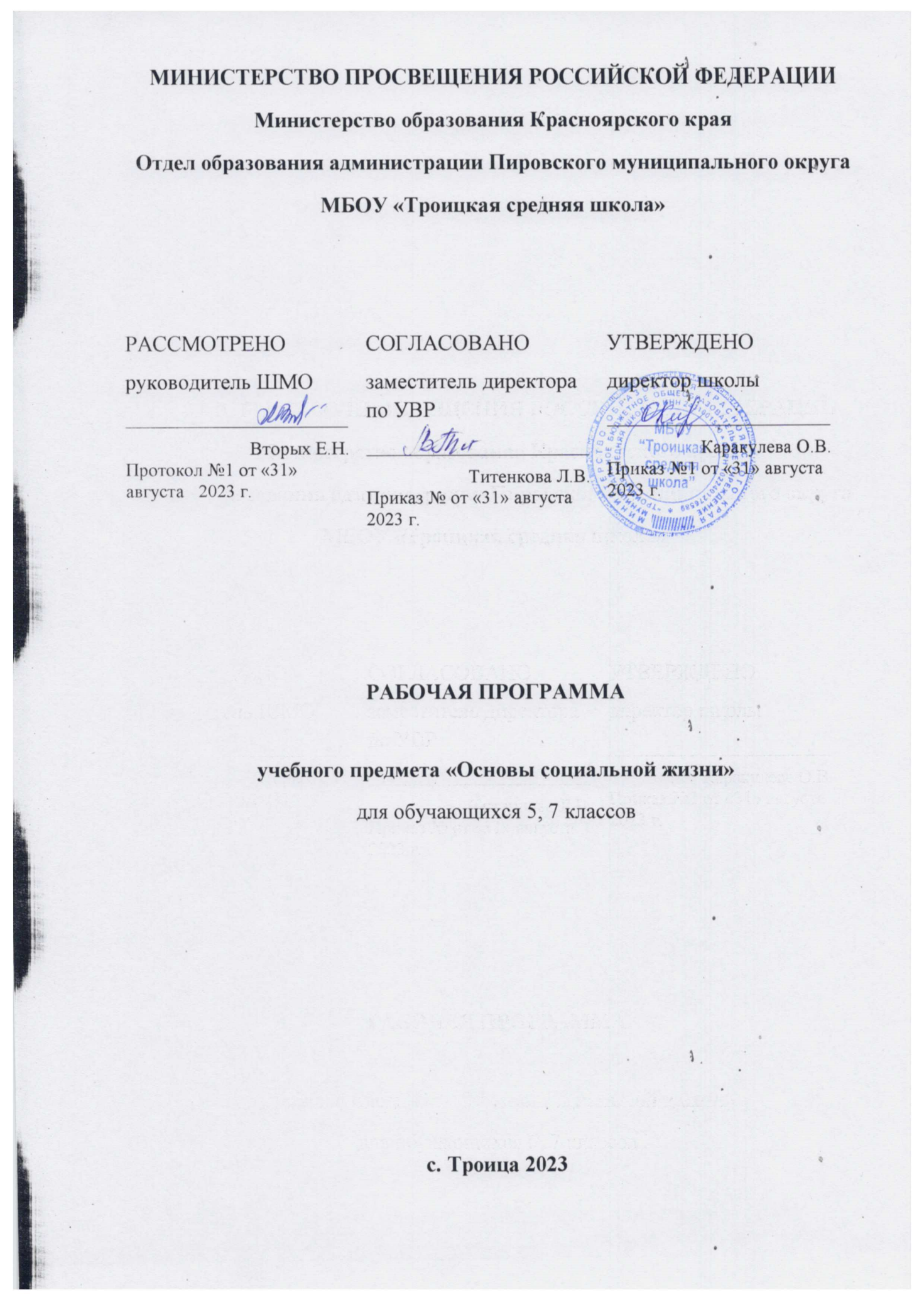 1. Пояснительная запискаРабочая программа по курсу «Основы социальной жизни» 5-9 класс составлена на основе адаптированной основной общеобразовательной программы основного общего образования МБОУ «Троицкая средняя школа», в соответствии с требованиями освоения ФГОС обучающихся с легкой умственной отсталостью, программы специальных (коррекционных) образовательных учреждений VIII вида: 5-9 кл.: сб. 1. Автор: Воронкова В.В. ред. 2020 год. Цель программы: подготовка обучающихся с умственной отсталостью (интеллектуальными нарушениями) к самостоятельной жизни и трудовой деятельности в ближайшем и более отдаленном социуме.Достижение поставленных целей обеспечивается решением следующих задач:расширение кругозора обучающихся в процессе ознакомления с различными сторонами повседневной жизни;формирование и развитие навыков самообслуживания и трудовых навыков, связанных с ведением домашнего хозяйства;ознакомление с основами экономики ведения домашнего хозяйства и формирование необходимых умений;практическое ознакомление с деятельностью различных учреждений социальной направленности; формирование умений пользоваться услугами учреждений и предприятий социальной направленности;усвоение морально-этических норм поведения, выработка навыков общения (в том числе с использованием деловых бумаг);развитие навыков здорового образа жизни; положительных качеств и  свойств личности.2. Общая характеристика учебного предметаУчебная программа «Основы социальной жизни» строится по концентрическому принципу, что дает возможность осуществлять коррекцию умственной деятельности школьников. Особенностью учебной программы является своеобразие содержания изучаемого материала, а также его распределение, позволяющее постоянно возвращаться к пройденным разделам. Это способствует более прочному и осознанному усвоению изучаемого предмета. Распределение материала в программе обеспечивает постепенность перехода от легкого к более сложному. Таким образом, происходит повышение уровня обучаемости, а овладение материалом прошлых лет постоянно используется и закрепляется, переходя в прочные умения и навыки. Каждый раздел программы имеет свое продолжение с 5 по 9 класс. Большое значение имеют разделы, направленные на формирование умений пользоваться услугами предприятий службы быта, торговли, связи, транспорта, медицинской помощи. Кроме того, данные занятия должны способствовать усвоению морально-этических норм поведения, выработке навыков общения с людьми, развитию художественного вкуса детей и т.д. На занятиях по предмету «Основы социальной жизни» следует уделять внимание обогащению словарного запаса, использовать пословицы, поговорки, загадки для развития устной, письменной речи. Необходимо следить за полнотой устных ответов, последовательностью изложения.  На занятиях используются все виды наглядности: натуральная (посуда, одежда, игрушки и др.); образная (рисунки, плакаты, картины); символическая (например, условные изображения служб вокзала, температурных режимов электроутюга, стиральной машины-автомат и др.); графическая (учебные инструкционные карты, стандартные инструкции, бланки квитанций, таблицы); схематическая (схема линий метро, пассажирского транспорта). 3. Место учебного предмета «Основы социальной жизни» в учебном планеНа изучение предмета «Основы социальной жизни» отводится:5класс -2часа в неделю-68часов;7класс -2часа в неделю-68часов.4. Описание ценностных ориентиров содержания учебного предметаПрограмма по основам социальной жизни, определяет содержание предмета и последовательность его прохождения по годам, учитывает особенности познавательной деятельности обучающихся по программе коррекционной школы. Она направлена на разностороннее развитие личности обучающихся, способствует их умственному развитию, обеспечивают гражданское, нравственное, эстетическое воспитание. Программа содержит материал, помогающий обучающимся достичь того уровня общеобразовательных знаний и умений, который необходим им для социальной адаптации и профессионального самоопределения. Материал программы расположен по принципу усложнения и увеличения объема сведений.5.Личностные и предметные результаты освоения учебного  предмета 5 классЛичностные результаты:- Формирование личностных качеств: трудолюбие, аккуратность, терпение, усидчивость;- Воспитание элементов трудовой культуры: организация труда, экономное и бережное отношение к продуктам, оборудованию и использованию электроэнергии, строгое соблюдение правил техники безопасности; - Привитие желания и стремления готовить доброкачественную и полезную пищу, - творческого отношения к домашнему труду; -Развитие художественного вкуса, обоняния, осязания, ловкости, скорости, пространственной ориентировки; -Развитие всех познавательных процессов (память, мышление, внимание, воображение, речь; - формирование у обучающихся знаний и умений, навыков, способствующих социальной адаптации в условиях современного общества, -социализация обучающихся; - подготовка обучающихся к самостоятельной жизни. - формирование и совершенствование у детей необходимые им навыки ориентировки в окружающем: самообслуживания, ведения домашнего хозяйства, умений пользоваться услугами предприятий службы быта, торговли, связи, транспорта, медицинской помощи, способствовать усвоению морально-этических норм поведения, выработке навыков общения с людьми, развитию художественного вкуса учеников и т. д.Предметные результаты: Минимальный уровень: - Обучающиеся должны уметь прочитать рецепт блюда и подобрать к нему продукты питания, нарезать хлеб, сырые и вареные овощи, строго соблюдать правила безопасной работы с острыми предметами.  - Совершать вечерний и утренний туалет в определенной последовательности, выбирать прическу и причесывать волосы, стирать вещи индивидуального пользования, беречь зрение. - Различать одежду и обувь в зависимости от их назначения, подбирать одежду и обувь по сезону, сушить и чистить обувь и одежду. - Следить за своей осанкой, походкой, правильно сидеть за столом, пользоваться столовыми приборами. - Правильно вести себя при встрече и расставании со сверстниками, вежливо обращаться с просьбой и вопросом к взрослым. - Писать адрес на почтовых конвертах, соблюдать порядок на рабочем месте и во всем жилом помещении. - Соблюдать правила поведения в общественном транспорте, правила дорожного движения, различать знаки дорожного движения. - Выбирать необходимые продукты питания, округленно подсчитывать сумму и сдачу, культурно вести себя с работниками торговли. Достаточный уровень: -Обучающиеся должны уметь самостоятельно прочитать рецепт блюда и подобрать к нему продукты питания, нарезать хлеб, сырые и вареные овощи, строго соблюдать правила безопасной работы с острыми предметами. - Без напоминания взрослых самостоятельно совершать вечерний и утренний туалет в определенной последовательности, выбирать прическу и причесывать волосы, стирать вещи индивидуального пользования, беречь зрение. - Самостоятельно различать одежду и обувь в зависимости от их назначения, подбирать одежду и обувь по сезону, сушить и чистить обувь и одежду. - Без руководства взрослых следить за своей осанкой, походкой, правильно сидеть за столом, пользоваться столовыми приборами. - Знать правила хорошего тона, правильно вести себя при встрече и расставании со сверстниками, вежливо обращаться с просьбой и вопросом к взрослым. - Уметь писать адрес на почтовых конвертах, соблюдать порядок на рабочем месте и во всем жилом помещении. - Знать виды общественного транспорта, соблюдать правила поведения в общественном транспорте, правила дорожного движения, различать знаки дорожного движения. o Самостоятельно выбирать необходимые продукты питания, округленно подсчитывать сумму и сдачу, культурно вести себя с работниками торговли. 7 классЛичностные результаты: Формирование личностных качеств: трудолюбие, аккуратность, терпение, усидчивость;-Воспитание элементов трудовой культуры: организация труда, экономное и бережное отношение к продуктам, оборудованию и использованию электроэнергии, строгое соблюдение правил техники безопасности; -Привитие желания и стремления готовить доброкачественную и полезную пищу, -творческого отношения к домашнему труду; -Развитие художественного вкуса, обоняния, осязания, ловкости, скорости, пространственной ориентировки; -Развитие всех познавательных процессов (память, мышление, внимание, воображение, речь;- Формирование личностных качеств: трудолюбие, аккуратность, терпение, усидчивость. -Воспитание элементов трудовой культуры: организация труда, экономное и бережное отношение к продуктам, оборудованию и использованию электроэнергии, строгое соблюдение правил техники безопасности. -Освоение социальных норм, правил поведения, ролей и форм социальной жизни в группах и сообществах. -Развитие художественного вкуса, обоняния, осязания, ловкости, скорости, пространственной ориентировки.Предметные результаты: Минимальный уровень: - Обучающиеся должны знать виды питания и их особенности, значение первых и вторых блюд, правила безопасности при использовании механических и электрических бытовых приборов при приготовлении пищи. - Особенности стирки цветного и белого белья, правила пользования моющими средствами, устройство стиральной машины и способы пользования ею, назначение прачечной и виды её услуг, последовательность и особенность глажения одежды из разных тканей. - Правила ухода за младшими детьми, различные, тихие и подвижные игры, стишки, песенки. - Правила поведения при встрече и расставании, правила поведения при вручении и получении подарков. - Последовательность проведения регулярной и сезонной уборки помещения, способы подготовки жилья к зиме, весне и лету, способы ухода за полом в зависимости от покрытия. - Функции железнодорожного транспорта, типы пассажирских вагонов, виды справочных служб и камер хранения, о сроках и месте возврата билетов. - Назначение и различие универмага и универсама. - Виды телефонной связи, правила пользования телефонным справочником, виды междугородней связи, способы оплаты, порядок заказа переговоров. - Меры по предупреждению несчастных случаев, правила оказания первой медицинской помощи при несчастных случаях. Достаточный уровень:  -Обучающиеся должны уметь пользоваться механическими и электрическими бытовыми приборами, готовить первое и второе блюдо по рецепту, составлять меню завтрака, обеда и ужина на день. - Ремонтировать разорванные места одежды, штопать, пришивать пуговицу и петельку; стирать белое бельё вручную и с помощью стиральной машины. - Ухаживать за младшими детьми, объяснять им правила игры и играть с ними. - Культурно вести себя в гостях, выбирать подарки, изготавливать простые сувениры. - Убирать жилые помещения, мыть зеркала и стёкла, утеплять окна. - Ориентироваться в расписании, приобретать билеты, обращаться за справкой в справочное бюро вокзала. - Приобретать товары с учетом их необходимости и своих финансовых возможностей. - Культурно разговаривать по телефону, кратко объяснять причину своего звонка. - Оказать первую помощь при ожоге, обморожении, утопающему. - Обращаться с вопросами к работникам предприятия.6. Содержание учебного предметаЛичная гигиена и здоровье.Значение личной гигиены для здоровья и жизни человека.Утренний и вечерний туалет: содержание, правила и приемы выполнения, значение. Личные (индивидуальные) вещи для совершения туалета (зубная щетка, мочалка, расческа, полотенце): правила хранения, уход. Правила содержания личных вещей.Гигиена тела. Уход за телом. Уход за кожей рук и ногтями: значение чистоты рук; приемы обрезания ногтей на руках. Косметические средства для ухода кожей рук. Уход за кожей ног: необходимость ежедневного мытья ног; приемы обрезания ногтей на ногах.Гигиенические требования к использованию личного белья (нижнее белье, носки, колготки). Закаливание организма. Значение закаливания организма для поддержания здоровья человека. Способы закаливания. Воздушные и солнечные процедуры. Водные процедуры для закаливания. Способы и приемы выполнения различных видов процедур, физических упражнений. Утренняя гимнастика. Составление комплексов утренней гимнастики.Уход за волосами. Средства для ухода за волосами: шампуни, кондиционеры, ополаскиватели. Виды шампуней в зависимости от типов волос. Средства для борьбы с перхотью и выпадением волос.Гигиена зрения. Значение зрения в жизни и деятельности человека. Правила бережного отношения к зрению при выполнении различных видов деятельности: чтения, письма, просмотре телепередач, работы с компьютером. Правила и приемы ухода за органами зрения. Способы сохранения зрения. Гигиенические правила письма, чтения, просмотра телепередачОсобенности соблюдения личной гигиены подростком. Правила и приемы соблюдения личной гигиены подростками (отдельно для девочек и мальчиков).Негативное влияние на организм человека вредных веществ: табака, алкоголя, токсических и наркотических веществ. Вредные привычки и способы предотвращения их появления. Табакокурение и вред, наносимый здоровью человека. Наркотики и их разрушительное действие на организм человека.Охрана здоровьяВиды медицинской помощи: доврачебная и врачебная.Виды доврачебной помощи. Способы измерения температуры тела. Обработка ран, порезов и ссадин с применением специальных средств (раствора йода, бриллиантового зеленого («зеленки»). Профилактические средства для предупреждения вирусных и простудных заболеваний.Лекарственные растения и лекарственные препараты первой необходимости в домашней аптечке. Виды, названия, способы хранения. Самолечение и его негативные последствия.Первая помощь. Первая помощь при ушибах и травмах. Первая помощь при обморожениях, отравлениях, солнечном ударе. Меры по предупреждению несчастных случаев в быту.Уход за больным на дому: переодевание, умывание, кормление больного. Виды врачебной помощи на дому. Вызов врача на дом. Медицинские показания для вызова врача на дом. Вызов «скорой» или неотложной помощи. Госпитализация. Амбулаторный прием.Документы, подтверждающие нетрудоспособность: справка и листок нетрудоспособности. ЖилищеОбщее представление о доме. Типы жилых помещений в городе и сельской местности. Виды жилья: собственное и государственное. Домашний почтовый адрес. Коммунальные удобства в городе и сельской местности. Общие коммунальные удобства в многоквартирных домах (лифт, мусоропровод, домофон, почтовые ящики). Комнатные растения. Виды комнатных растений. Особенности ухода: полив, подкормка, температурный и световой режим. Горшки и кашпо для комнатных растений.Домашние животные. Содержание животных (собак, кошек, птиц) в городской квартире: кормление, выгул, уход за внешним видом и здоровьем домашнего питомца. Домашние животные и птицы в сельской местности: виды домашних животных, особенности содержания и уход. Наиболее распространенные болезни некоторых животных. Ветеринарная служба.Планировка жилища. Виды жилых комнат: гостиная, спальня, детская комната. Виды нежилых помещений: кухня, ванная комната, санузел. Назначение жилых комнат и нежилых (подсобных) помещений. Кухня. Нагревательные приборы: виды плит в городской квартире; печь и плита в сельской местности; микроволновые печи. Правила техники безопасности пользования нагревательными приборами. Электробытовые приборы на кухне (холодильник, морозильник, мясорубка, овощерезка и др.): назначение, правила использования и ухода, техника безопасности. Кухонная утварь. Правила гигиены и хранения. Деревянный инвентарь. Уход за деревянными изделиями. Кухонная посуда: виды, функциональное назначение, правила ухода. Предметы для сервировки стола: назначение, уход. Посуда для сыпучих продуктов и уход за ней.Кухонное белье: полотенца, скатерти, салфетки. Материал, из которого изготовлено кухонное белье (льняной, хлопчатобумажный, смесовая ткань). Правила ухода и хранения. Кухонная мебель: названия, назначение. Санузел и ванная комната. Оборудование ванной комнаты и санузла, его назначение. Правила безопасного поведения в ванной комнате.Электробытовые приборы в ванной комнате: стиральные машины, фены для сушки волос. Правила пользования стиральными машинами; стиральные средства для машин (порошки, отбеливатели, кондиционеры), условные обозначения на упаковках. Правила пользования стиральными машинами. Техника безопасности. Ручная стирка белья: замачивание, кипячение, полоскание. Стиральные средства для ручной стирки. Техника безопасности при использовании моющих средств. Магазины по продаже электробытовой техники (стиральных машин). Мебель в жилых помещениях. Виды мебели в жилых помещениях и их назначение (мягкая, корпусная). Уход за мебелью: средства и правила ухода за различными видами мебели. Магазины по продаже различных видов мебели.Убранство жилых комнат: зеркала, картины, фотографии; ковры, паласы; светильники. Правила ухода за убранством жилых комнат.Уход за жилищем. Гигиенические требования к жилому помещению и меры по их обеспечению. Виды уборки жилища (сухая, влажная), инвентарь, моющие средства, электробытовые приборы для уборки помещений. Правила техники безопасности использования чистящих и моющих средств. Уборка санузла и ванной комнаты. Правила техники безопасности использования бытовых электроприборов по уборке жилого помещения. Уход за различными видами напольных покрытий. Ежедневная уборка. Сезонная уборка жилых помещений. Подготовка квартиры и дома к зиме и лету.Насекомые и грызуны в доме: виды; вред, приносимый грызунами и насекомыми. Профилактика появления грызунов и насекомых в доме. Виды химических средств для борьбы с грызунами и насекомыми. Правила использования ядохимикатов и аэрозолей для профилактики и борьбы с грызунами и насекомыми. Предупреждение отравлений ядохимикатами. Городские службы по борьбе с грызунами и насекомыми.Одежда и обувьОдежда. Виды одежды в зависимости от пола и возраста, назначения (деловая, праздничная, спортивная и т.д.), способа ношения (верхняя, нижняя), сезона (летняя, зимняя, демисезонная), вида тканей. Особенности разных видов одежды. Головные уборы: виды и назначение. Роль одежды и головных уборов для сохранения здоровья человека. Магазины по продаже различных видов одежды.Значение опрятного вида человека.Уход за одеждой. Хранение одежды: места для хранения разных видов одежды; правила хранения. Предупреждение появление вредителей на одежде (моли). Правила и приемы повседневного ухода за одеждой: стирка, глажение, чистка, починка. Ручная и машинная стирка изделий. Чтение условных обозначений на этикетках по стирке белья. Правила сушки белья из различных тканей. Чтение условных обозначений на этикетках. Электробытовые приборы для глажения: виды утюгов, правила использования. Глажение изделий из различных видов тканей. Правила и приемы глажения белья, брюк, спортивной одежды. Правила и приемы глажения блузок и рубашек. Правила пришивания пуговиц, крючков, петель; зашивание распоровшегося шва Продление срока службы одежды: штопка, наложение заплат. Выведение пятен в домашних условиях. Виды пятновыводителей. Правила выведение мелких пятен в домашних условиях. Санитарно-гигиенические требования и правила техники безопасности при пользовании средствами для выведения пятен.Предприятия бытового обслуживания. Прачечная. Виды услуг. Правила пользования прачечной. Прейскурант. Химчистка. Услуги химчистки. Правила приема изделий и выдачи изделий. Стоимость услуг в зависимости от вида одежды.Выбор и покупка одежды. Выбор одежды при покупке в соответствии с назначением и необходимыми размерами. Подбор одежды в соответствии с индивидуальными особенностями. Магазины по продаже одежды. Специализированные магазины по продаже одежды. Правила возврата или обмена купленного товара (одежды). Хранение чека. Гарантийные средства носки.Обувь. Виды обуви: в зависимости от времени года; назначения (спортивная, домашняя, выходная и т.д.); вида материалов (кожаная, резиновая, текстильная и т.д.). Магазины по продаже различных видов обуви. Порядок приобретения обуви в магазине: выбор, примерка, оплата. Гарантийный срок службы обуви; хранение чека или его копии.Уход за обувью. Хранение обуви: способы и правила. Чистка обуви. Использование кремов для чистки обуви. Виды кремов для чистки обуви; их назначение. Сушка обуви. Правила ухода за обувью из различных материалов.Предприятия бытового обслуживания. Ремонт обуви. Виды услуг. Прейскурант. Правила подготовки обуви для сдачи в ремонт. Правила приема и выдачи обуви.Обувь и здоровье человека. Значение правильного выбора обуви для здоровья человека. ПитаниеОрганизация питания семьи. Значение питания в жизни и деятельности людей. Влияние правильного питания на здоровье человека. Режим питания. Разнообразие продуктов, составляющих рацион питания.Приготовление пищи. Место для приготовления пищи и его оборудование. Гигиена приготовления пищи.Виды продуктов питания. Молоко и молочные продукты: виды, правила хранения. Значение кипячения молока. Виды блюд, приготовляемых на основе молока (каши, молочный суп). Хлеб и хлебобулочные изделия. Виды хлебной продукции. Правила хранения хлебобулочных изделий. Вторичное использование черствого хлеба. Приготовление простых и сложных бутербродов и канапе.Мясо и мясопродукты; первичная обработка, правила хранения. Глубокая заморозка мяса. Размораживание мяса с помощью микроволновой печи.Яйца, жиры. Виды жиров растительного и животного происхождения. Виды растительного масла (подсолнечное, оливковое, рапсовое). Правила хранения. Места для хранения жиров и яиц.Овощи, плоды, ягоды и грибы. Правила хранения. Первичная обработка: мытье, чистка, резка. Свежие и замороженные продукты.Мука и крупы. Виды муки (пшеничная, ржаная, гречневая и др.); сорта муки (крупчатка, высший, первый и второй сорт). Правила хранения муки и круп. Виды круп. Вредители круп и муки. Просеивание муки. Соль, сахар, пряности и приправы. Соль и ее значение для питания. Использование соли при приготовлении блюд. Сахар: его польза и вред. Виды пряностей и приправ. Хранение приправ и пряностей.Чай и кофе. Виды чая. Способы заварки чая. Виды кофе. Польза и негативные последствия чрезмерного употребления чая и кофе.Магазины по продаже продуктов питания. Основные отделы в продуктовых магазинах. Универсамы и супермаркеты (магазины в сельской местности). Специализированные магазины. Виды товаров: фасованные, на вес и в разлив. Порядок приобретения товаров в продовольственном магазине (с помощью продавца и самообслуживание). Срок годности продуктов питания (условные обозначения на этикетках). Стоимость продуктов питания. Расчет стоимости товаров на вес и разлив.Рынки. Виды продовольственных рынков: крытые и закрытые, постоянно действующие и сезонные. Основное отличие рынка от магазина.Прием пищи. Первые, вторые и третьи блюда: виды, значение. Завтрак. Блюда для завтрака; горячий и холодный завтраки. Бутерброды. Каши. Блюда из яиц (яйца отварные; яичница-глазунья). Напитки для завтрака. Составление меню для завтрака. Отбор необходимых продуктов для приготовления завтрака. Приготовление некоторых блюд для завтрака. Стоимость и расчет продуктов для завтрака. Посуда для завтрака. Сервировка стола.Обед. Питательная ценность овощей, мяса, рыбы, фруктов. Овощные салаты: виды, способы приготовления. Супы (виды, способы приготовления). Мясные блюда (виды, способы приготовления). Рыбные блюда (виды, способы приготовления). Гарниры: овощные, из круп, макаронных изделий. Фруктовые напитки: соки, нектары. Составление меню для обеда. Отбор необходимых продуктов для приготовления обеда. Стоимость и расчет продуктов для обеда. Посуда для обедов. Праздничный обед. Сервирование стола для обеда. Правила этикета за столом.Ужин. Блюда для ужина; холодный и горячий ужин. Составление меню для холодного ужина. Отбор продуктов для холодного ужина. Приготовление несложных салатов и холодных закусок. Стоимость и расчет продуктов для холодного ужина. Составление меню для горячего ужина. Отбор продуктов для горячего ужина. Стоимость и расчет продуктов для горячего ужина. Изделия из теста. Виды теста: дрожжевое, слоеное, песочное. Виды изделий из теса: пирожки, булочки, печенье и др. приготовление изделий из теста. Составление и запись рецептов. Приготовление изделий из замороженного теста. Домашние заготовки. Виды домашних заготовок: варка, сушка, соление, маринование. Глубокая заморозка овощей и фруктов. Меры предосторожности при употреблении консервированных продуктов. Правила первой помощи при отравлении. Варенье из ягод и фруктов.ТранспортГородской транспорт. Виды городского транспорта. Оплата проезда на всех видах городского транспорта. Правила поведения в городском транспорте.Проезд из дома в школу. Выбор рационального маршрута проезда из дома в разные точки населенного пункта. Расчет стоимости проезда.Пригородный транспорт. Виды: автобусы пригородного сообщения, электрички. Стоимость проезда. Расписание.Междугородний железнодорожный транспорт. Вокзалы: назначение, основные службы. Платформа, перрон, путь. Меры предосторожности по предотвращению чрезвычайных ситуаций на вокзале. Расписание поездов. Виды пассажирских вагонов. Междугородний автотранспорт. Автовокзал, его назначение. Основные автобусные маршруты. Расписание, порядок приобретения билетов, стоимость проезда.Водный транспорт. Значение водного транспорта. Пристань. Порт.Авиационный транспорт. Аэропорты, аэровокзалы.Средства связиОсновные средства связи: почта, телефон, телевидение, радио, компьютер. Назначение, особенности использования.Почта. Работа почтового отделения связи «Почта России». Виды почтовых отправлений: письмо, бандероль, посылка.Письма. Деловые письма: заказное, с уведомлением. Личные письма. Порядок отправления писем различного вида. Стоимость пересылки.Бандероли. Виды бандеролей: простая, заказная, ценная, с уведомлением. Порядок отправления. Упаковка. Стоимость пересылки.Посылки. Виды упаковок. Правила и стоимость отправления.Телефонная связь. Виды телефонной связи: проводная (фиксированная), беспроводная (сотовая). Влияние на здоровье излучений мобильного телефона. Культура разговора по телефону. Номера телефонов экстренной службы. Правила оплаты различных видов телефонной связи. Сотовые компании, тарифы.Интернет-связь. Электронная почта. Видео-связь (скайп). Особенности, значение в современной жизни.Денежные переводы. Виды денежных переводов. Стоимость отправления.Предприятия, организации, учрежденияОбразовательные учреждения. Дошкольные образовательные учреждения. Учебно-образовательные учреждения. Учреждения дополнительного образования: виды, особенности работы, основные направления работы. Посещение образовательных организаций дополнительного образования.Местные и промышленные и сельскохозяйственные предприятия. Названия предприятия, вид деятельности, основные виды выпускаемой продукции, профессии рабочих и служащих.Исполнительные органы государственной власти (города, района). Муниципальные власти. Структура, назначение.СемьяРодственные отношения в семье. Состав семьи. Фамилии, имена, отчества ближайших родственников; возраст; дни рождения. Место работы членов семьи, должности, профессии. Взаимоотношения между родственниками. Распределение обязанностей в семье. Помощь старших младшим: домашние обязанности. Семейный досуг. Виды досуга: чтение книг, просмотр телепередач, прогулки и др. правильная, рациональная организация досуга. Любимые и нелюбимые занятия в свободное время.Досуг как источник получения новых знаний: экскурсии, прогулки, посещения музеев, театров и т. д.Досуг как средство укрепления здоровья: туристические походы; посещение спортивных секций и др.Досуг как развитие постоянного интереса к какому -либо виду деятельности (хобби): коллекционирование чего-либо, фотография и т. д.Отдых. Отдых и его разновидности. Необходимость разумной смены работы и отдыха. Отдых и бездеятельность. Летний отдых. Виды проведения летнего отдыха, его планирование. Бюджет отдыха. Подготовка к летнему отдыху: выбор места отдыха, определение маршрута, сбор необходимых вещей.Экономика домашнего хозяйства. Бюджет семьи. Виды и источники дохода. Определение суммы доходов семьи на месяц. Основные статьи расходов. Планирование расходов на месяц по отдельным статьям. Планирование дорогостоящих покупок. 7.Тематическое планирование Количество часов по учебному плану: 5 класс – основы социальной жизни - 68часов; в неделю – 2часа. Плановых контрольных работ -2 часа7 класс – основы социальной жизни - 68часов; в неделю – 2часа. Плановых контрольных работ -2часаПланирование составлено на основе: 1. Федерального государственного образовательного стандарта образования обучающихся с умственной отсталостью (интеллектуальными нарушениями) Приказ Министерства образования и науки РФ № 1599 от 19 декабря 2014 года2. Адаптированной основной общеобразовательной программы образования обучающихся с умственной отсталостью (интеллектуальными нарушениями) МБОУ «Троицкая средняя школа», утверждённой приказом  №   от ___________5 классОсновы социальной жизни7класс8. Описание материально – технического обеспечения образовательной деятельностиТехнические средства обучения.   Компьютер.   Мультимедийный проектор                                              Учебно-методическое обеспечение3.В.П.Субчева: Социально-бытовая ориентировка. Учебное пособие. 5 класс. Для специальных (коррекц.) школ VIII вида4.В.П. Субчева: Социально-бытовая ориентировка. Учебное пособие. 6 класс. Для специальных (коррекц.) школ VIII вида5.В.П. Субчева: Социально-бытовая ориентировка. Учебное пособие. 7 класс. Для специальных (коррекц.) школ VIII вида6.В.П. Субчева: Социально-бытовая ориентировка. Учебное пособие. 8 класс. Для специальных (коррекц.) школ VIII вида7.В.П. Субчева: Социально-бытовая ориентировка. Учебное пособие.9 класс. Для специальных (коррекц.) школ VIII вида8.Программа специальных (коррекционных)образовательных учрежденийVIII вида 5-9 кл под редакцией В.В.ВоронковойКритерии и нормы оценки знаний обучающихсяПри устном опросе: -Оценка «5» ставится, если обучающийся: правильно понимает сущность вопроса, может с помощью учителя или самостоятельно сформулировать ответ, привести необходимые примеры; допускает единичные ошибки. -Оценка «4» ставится в том случае, если ответ удовлетворяет названным выше требованиям, но обучающийся: допускает неточности, оговорки и может их исправить самостоятельно, или при небольшой помощи учителя. Если обучающийся в ходе ответа замечает и самостоятельно исправляет допущенные ошибки, то ему может быть поставлена отметка «5».-Оценка «3» ставится в том случае, если обучающийся правильно понимает сущность рассматриваемых понятий, но при ответе: обнаруживает отдельные пробелы в усвоении существенных вопросов, не препятствующие дальнейшему усвоению программного материала; испытывает затруднения в определении основных понятий, определений, правил; отвечает неполно на вопросы учителя, недостаточно понимает отдельные положения, имеющие важное значение, нуждается в постоянной помощи учителя; не может применить знания в новой ситуации и связать с раннее изученным материалом.-Оценка «2» ставится в том случае, если обучающийся: не знает и не понимает значительную или основную часть программного материала в пределах поставленных вопросов; имеет слабо сформированные и неполные знания и не умеет применять их к решению конкретных вопросов; не умеет использовать средства наглядности; при ответе допускает ошибки, которые не может исправить даже при помощи учителя; допустил больше ошибок, чем необходимо для оценки 3. При выполнении письменных самостоятельных и контрольных работ: -Оценка «5» ставится, если обучающийся: выполнил работу самостоятельно или с незначительной помощью учителя в полном объеме или выполнил работу в объёме, который соответствует учёту психофизических особенностей обучающегося; допустил 1-3 недочета или 1-2 ошибку, с учётом специфических ошибок для данной группы обучающихся.- Оценка «4» ставится, если обучающийся: правильно выполнил большую часть работы (свыше 50 %); допустил 2-3 ошибки.- Оценка «3» ставится, если обучающийся: выполнил работу самостоятельно или с незначительной помощью учителя правильно (30%- 50%); выполнил ½ всей работы правильно с использованием необходимой наглядности. 13 -Оценка «2» ставится, если допущены существенные ошибки, показавшие, что обучающийся не владеет обязательными умениями поданной теме в полной мере (незнание основного программного материала).Критерии оценки знаний и умений на уроках основы социальной жизни за выполнение практической работы.«5» - ставится за безошибочную выполненную работу, выполненную в соответствии с планом, инструкционной и технологической картой, за отведённое время.«4» - ставится за работу, выполненную качественно с незначительными нарушениями. Нарушен порядок работы по инструкции или плану.«3» - ставится за работу, выполненную с нарушениями.- значительные нарушения выполнения последовательности плана работы или порядка работы по инструкции.- выполнение работы с ошибками.«2» - ставится за невыполненную работу.Критерии оценивания тестовых заданий «5» - правильное выполнение 90 - 100% заданий теста«4» - правильное выполнение 70 - 89% заданий теста«3» - правильное выполнение 50 - 69% заданий теста«2» - правильное выполнение менее 50 % заданий тестаЛист корректировки рабочей программы по предмету «Основы социальной жизни»№ урокаТема урока (раздела)Кол-во часовДата проведенияВводное занятие(1ч.)Вводное занятие(1ч.)Вводное занятие(1ч.)Вводное занятие(1ч.)1Знакомство с новым предметом. 101.09.23Личная гигиена(6ч.)Личная гигиена(6ч.)Личная гигиена(6ч.)Личная гигиена(6ч.)2Личная гигиена. Правила личной гигиены. Предметы личной гигиены.106.09.233Последовательность выполнения утреннего и вечернего туалета108.09.234Правила ухода за кожей рук, ног и ногтями.113.09.235Правила ухода за полостью рта; предметы личной гигиены по уходу за полостью рта; правила ухода за ушами.115.09.236Правила освещенности рабочего места;  правила          охраны зрения при чтении, просмотре телепередач.120.09.237Правила ухода за волосами; периодичность мытья головы; средства для мытья головы.122.09.23Одежда и обувь(9ч.)Одежда и обувь(9ч.)Одежда и обувь(9ч.)Одежда и обувь(9ч.)8Виды одежды и головных уборов, их назначение. Правила ухода за одеждой.127.09.239Практическое занятие «Ухода за одеждой»129.09.2310Виды обуви и их назначение; правила ухода за кожаной обувью. 104.10.2311Практическое занятие « Уход за кожаной обувью»106.10.2312Правила повседневного ухода за обувью из замши, текстиля, шерсти.111.10.2313Практическое занятие « Уход за обувью из замши, текстиля, шерсти»113.10.2314Правила подготовки обуви к хранению посезонно.118.10.2315Повторение по изученному материалу.120.10.2316Контрольная работа по разделам« Личная гигиена», «Одежда и обувь»125.10.23Питание ( 13 ч.)Питание ( 13 ч.)Питание ( 13 ч.)Питание ( 13 ч.)17Продукты питания. Значение разнообразия продуктов питания для здоровья человека127.10.2318Место и условия приготовления пищи108.11.2319Мытье посуды, кухонных принадлежностей, уборка помещения110.11.2320Кухонные принадлежности и приборы, посуда. Правила пользования и ухода за ними.115.11.2321Виды блюд, не требующих тепловой обработки; виды бутербродов.117.11.2322Приготовление завтрака. Бутерброды. Техника безопасности при работе с ножом.122.11.2323Приготовление завтрака. Яйцо. Блюда из яиц. Инструктаж по технике безопасности с электрической плитой.124.11.2324Приготовление завтрака. Яйцо. Блюда из яиц. Яйца отварные. Инструктаж по технике безопасности с электрической плитой129.11.2325Инструктаж по технике безопасности при работе с ножом. Форма нарезки овощей.101.12.2326Приготовление салата из овощей.106.12.2327Заваривание чая. Инструктаж по технике безопасности с электрическим чайником108.12.2328Приготовление винегрета113.12.2329Сервировка стола к завтраку115.12.23Культура поведения(5ч.)Культура поведения(5ч.)Культура поведения(5ч.)Культура поведения(5ч.)30Осанка при ходьбе, в положении сидя и стоя120.12.2331Разговор со старшими и сверстниками. Формы обращения к старшим и сверстникам при встрече и расставании122.12.2332Правила поведения в общественных местах (библиотека, музей, кинотеатр, школа)127.12.2333Правила поведения за столом, в столовой129.12.2334Контрольная работа по разделам « Питание», «Культура поведения»110.01.24Жилище(4ч.)Жилище(4ч.)Жилище(4ч.)Жилище(4ч.)35Виды жилых помещений в городе и деревне. Виды отопления в городе и селе112.01.2436Виды жилья «государственное», «собственное. Варианты квартир. Названия комнат по назначению.117.01.2437Почтовый адрес дома и школы.119.01.2438Контрольная работа по разделу «Жилище»124.01.24Транспорт(8ч.)Транспорт(8ч.)Транспорт(8ч.)Транспорт(8ч.)39Виды транспортных средств. 126.01.2440Маршрут следования в образовательное учреждение и обратно(маршруты, виды транспорта)131.01.2441Поведение в транспорте, поведение на улице102.02.2442Правила дорожного движения. Знаки дорожного движения107.02.2443Знакомство со знаками дорожного движения в городе. Инструктаж по технике безопасности во время экскурсии.109.02.2444Правила поведения на остановке и в общественном транспорте.114.02.2445Пользование городским транспортом. Оплата проезда на всех видах транспорта. Правила поведения в общественном транспорте116.02.2446Контрольная работа по разделу « Транспорт»121.02.24                    Торговля (5ч.)                    Торговля (5ч.)                    Торговля (5ч.)                    Торговля (5ч.)47Основные виды магазинов. 128.02.2448Виды отделов в продовольственных магазинах.101.03.2449Специализированные магазины. 106.03.2450Виды товаров, их стоимость.113.03.2451Правила поведения в магазине.115.03.2452 Порядок покупки товара.120.03.2453Контрольная работа по разделу «Торговля»122.03.24                                                                   Семья(5ч.)                                                                   Семья(5ч.)                                                                   Семья(5ч.)                                                                   Семья(5ч.)54Что такое семья?103.04.2455Родственные отношения в семье.105.04.2456Взаимоотношения между членами семьи. 110.04.2457Взаимопомощь в семье.112.04.2458Контрольная работа по разделу «Семья»117.04.24Повторение и контроль изученного материала(10ч.)Повторение и контроль изученного материала(10ч.)Повторение и контроль изученного материала(10ч.)Повторение и контроль изученного материала(10ч.)59Повторение изученного материала по разделу «Личная гигиена»119.04.2460Повторение изученного материала по разделу «Одежда и обувь»124.04.2461Повторение изученного материала по разделу «Питание»126.04.2462Повторение изученного материала по разделу «Культура поведения»103.05.2463Повторение изученного материала по разделу «Жилище»108.05.2464Повторение изученного материала по разделу «Транспорт»115.05.2465Повторение изученного материала по разделу «Торговля»117.05.2466Повторение изученного материала по разделу «Семья»122.05.2467Итоговая промежуточная аттестация124.05.2468Обобщающий урок129.05.24№ урокаТема урока (раздела)Кол-во часовКол-во часовДата проведенияЛичная гигиена(4ч.)Личная гигиена(4ч.)Личная гигиена(4ч.)Личная гигиена(4ч.)Личная гигиена(4ч.)1Личная гигиена. Её значение для здоровья человека.1105.09.232 Входной контроль.1107.09.233Особенности личной гигиены в жизни подростка. Индивидуальные предметы гигиены. Правила и приемы сохранения чистоты и здоровья тела.1112.09.234Правила сохранения чистоты и здоровья тела. Санитарно-гигиенические правила пользования зубной щеткой, расческой, мочалкой. Гигиена одежды, нательного и постельного белья 1114.09.23Одежда и обувь(7ч.)Одежда и обувь(7ч.)Одежда и обувь(7ч.)Одежда и обувь(7ч.)Одежда и обувь(7ч.)5Мелкий ремонт одежды. Ремонт разорванных мест одежды, штопка. Техника безопасности при работе с иглой и ножницами 1119.09.236Ручная стирка изделий из хлопчатобумажной ткани. Стирка белья с помощью стиральной машины1121.09.237Ручная стирка изделий из хлопчатобумажной ткани. Инструктаж по технике безопасности при использовании моющих средств.1126.09.238Правила и приемы глажения белья, брюк, спортивной одежды. Инструктаж по технике безопасности при работе с электрическим утюгом1128.09.239Химчистка. Виды услуг. Правила пользования.1103.10.2310Виртуальная экскурсия в химчистку1105.10.2311Проверочная работа по разделу « Одежда и обувь»1110.10.23Семья(5ч.)Семья(5ч.)Семья(5ч.)Семья(5ч.)Семья(5ч.)12Помощь родителям и воспитателям в уходе за младшими детьми1112.10.2313Практическая работа Разучивание тихих и подвижных игр. Проведение игр с детьми младшего возраста1117.10.2314Личные взаимоотношения в семье. Права и обязанности каждого члена семьи.1119.10.2315Повторение изученного материала  по разделам « Одежда и обувь», « Семья»1124.10.2316Контрольная работа за 1 четверть.1126.10.23Транспорт (5ч.)Транспорт (5ч.)Транспорт (5ч.)Транспорт (5ч.)Транспорт (5ч.)17Междугородный железнодорожный транспорт. Вокзал и его службы. Виды пассажирских вагонов1107.11.2318Расписание поездов. Билет. Приобретение железнодорожных билетов. Примерная стоимость проезда до разных пунктов. Камера хранения багажа.1109.11.2319Экскурсия в железнодорожную кассу г. Шелехова. Инструктаж по технике безопасности во время экскурсий1114.11.2320Междугородный железнодорожный транспорт. Вокзал и его службы. Виды пассажирских вагонов.1116.11.2321Расписание поездов. Билет. Приобретение железнодорожных билетов. Примерная стоимость проезда до разных пунктов. Камера хранения багажа.1121.11.23Культура поведения (4ч.)Культура поведения (4ч.)Культура поведения (4ч.)Культура поведения (4ч.)Культура поведения (4ч.)22Правила приема приглашения в гости. Практическая работа Оформление пригласительного на день рождения.1123.11.2423Подготовка к походу в гости. Правила поведения в гостях.1128.11.2324Подарки. Правила поведения при вручении и принятии подарка 1130.11.2325Практическая работа Подарки. Изготовление несложных сувениров. 1105.12.23Средства связи (6ч.)Средства связи (6ч.)Средства связи (6ч.)Средства связи (6ч.)Средства связи (6ч.)26Виды бандеролей. Порядок их отправления. Упаковка. Стоимость пересылки1107.12.2327Практическая работа. Заполнение бланков отправления бандеролей1112.12.2328Экскурсия в почтовое отделение. Инструктаж по технике безопасности во время экскурсий1114.12.2329Виды бандеролей. Порядок их отправления. Упаковка. Стоимость пересылки1119.12.2330Виртуальная экскурсия на почту. 1121.12.2331Контрольная работа за 2 четверть.1126.12.23Жилище(6ч.)Жилище(6ч.)Жилище(6ч.)Жилище(6ч.)Жилище(6ч.)32Регулярная и сезонная уборка жилого помещения. Подготовка квартиры, дома к зиме, к лету1128.12.2333Практическая работа. Уборка комнаты. Мытье зеркал. Инструктаж по технике безопасности с моющими средствами1109.01.2434Санитарная обработка помещения в случае необходимости.1111.01.2435Уход за мебелью в зависимости от ее покрытия (мягкая обивка, полировка, лак и др.)1116.01.2436Практическая работа: Уход за мебелью. Инструктаж по технике безопасности с моющими средствами1118.01.2437Животные в доме (кошка, собака, попугай). Правила соблюдения гигиены жилища при н6аличии животных в доме.1123.01.24Питание (11ч.)Питание (11ч.)Питание (11ч.)Питание (11ч.)Питание (11ч.)38Виды питания. Значение первых и вторых блюд. Третьи блюда1125.01.2439Инструктаж по технике безопасности с электроприборами. Техника безопасности при работе с ножом. Инструктаж при  работе  с  горячей  посудой с  жидкостью Рецепты первых блюд. Щи из свежей капусты. 1130.01.2440Инструктаж по технике безопасности при работе с электроприборами. Техника безопасности при работе с ножом. Инструктаж при  работе  с  горячей  посудой с  жидкостью. Рецепты вторых блюд. Овощное рагу. 1101.02.2441Использование механических и электробытовых приборов для экономии времени при приготовлении пищи. Техника безопасности при работе с электроприборами1106.02.2442Рецепты вторых блюд из рыбных продуктов. Инструктаж по технике безопасности при работе с электроприборами. Техника безопасности при работе с ножом.1108.02.2443Рецепты вторых блюд из мясных продуктов. Инструктаж по технике безопасности при работе с электроприборами. Техника безопасности при работе с ножом.1113.02.2444Рецепты третьих  блюд. Инструктаж по технике безопасности при работе с электроприборами. Техника безопасности при работе с ножом1115.02.2445Оформление готовых блюд.1120.02.2446Сервировка стола к обеду1122.02.2447Виды питания. Значение первых и вторых блюд. Третьи блюда1127.02.2448Ужин. Сервировка стола к ужину.1129.02.24Торговля(5ч.)Торговля(5ч.)Торговля(5ч.)Торговля(5ч.)Торговля(5ч.)49Универсальные и специализированные промтоварные магазины, их отделы. Назначение магазинов 05.03.2450Специализированные магазины. Виды товаров, их стоимость.1107.03.2451Стоимость товаров. Порядок приобретения товаров.1112.03.2452Виртуальная экскурсия в промтоварный магазин. Инструктаж по технике безопасности во время экскурсий1114.03.2453Контрольная работа за 3 четверть.1119.03.24Медицинская помощь(4ч.)Медицинская помощь(4ч.)Медицинская помощь(4ч.)Медицинская помощь(4ч.)Медицинская помощь(4ч.)54Домашняя аптечка. Термометр1121.03.2455Лекарственные растения. О вреде самолечения1102.04.24     56Первая помощь при травмах, ранах, микротравмах, ушибах, вывихах, ушибах, переломах.1104.04.2457Практическая работа. Упражнения в наложении повязок на рану, поврежденную конечность1109.04.24Учреждения и организации(3ч.)Учреждения и организации(3ч.)Учреждения и организации(3ч.)Учреждения и организации(3ч.)Учреждения и организации(3ч.)     58Промышленные предприятия и сельскохозяйственные объекты Шелеховского района.1111.04.2459Виды выпускаемой продукции. Название рабочих специальностей.1116.04.2460Виртуальная экскурсия на промышленное предприятие. 1118.04.24Повторение и контроль изученного материала(8ч.)Повторение и контроль изученного материала(8ч.)Повторение и контроль изученного материала(8ч.)Повторение и контроль изученного материала(8ч.)Повторение и контроль изученного материала(8ч.)61Повторение изученного материала по разделу «Личная гигиена», «Одежда и обувь»Повторение изученного материала по разделу «Личная гигиена», «Одежда и обувь»123.04.2462Повторение изученного материала по разделу « Семья»,Повторение изученного материала по разделу « Семья»,125.04.2463Повторение изученного материала по разделу «Медицинская помощь»Повторение изученного материала по разделу «Медицинская помощь»102.05.2464Повторение изученного материала по разделу «Транспорт»,Повторение изученного материала по разделу «Транспорт»,107.05.2465Повторение изученного материала по разделу  «Культура поведения», « Средства связи»Повторение изученного материала по разделу  «Культура поведения», « Средства связи»114.05.2466Повторение изученного материала по разделу «Жилище», «Питание»Повторение изученного материала по разделу «Жилище», «Питание»116.05.2467Повторение изученного материала по разделу «Торговля»,« Учреждение и организации»Повторение изученного материала по разделу «Торговля»,« Учреждение и организации»121.05.2468Итоговая промежуточная аттестация.Итоговая промежуточная аттестация.123.05.24№Урок / темаПо программеПо фактуПричинаПути ликвидации расхождений в программном материале123